Lesson 3 Practice ProblemsThis diagram is a straightedge and compass construction.  is the center of one circle, and  is the center of the other. Select all the true statements.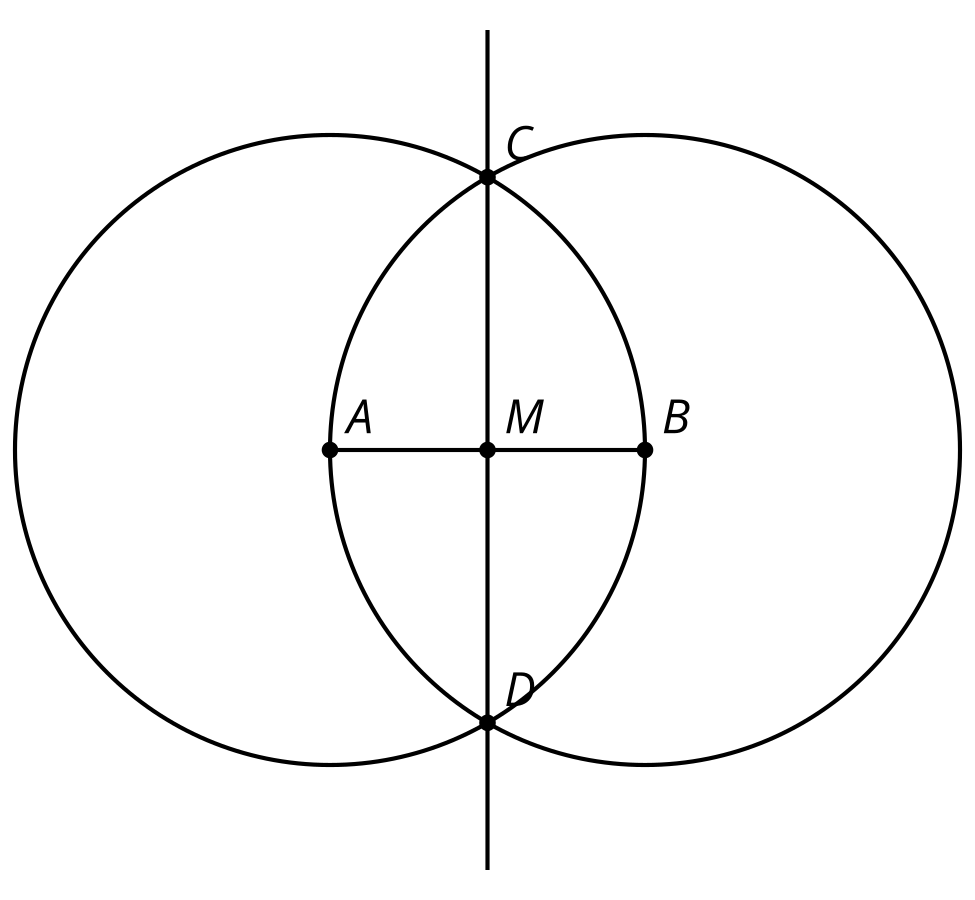 Line  is perpendicular to segment Point  is the midpoint of segment The length  is the equal to the length .Segment  is perpendicular to segment In this diagram, line segment  is the perpendicular bisector of line segment . Assume the conjecture that the set of points equidistant from  and  is the perpendicular bisector of  is true. Is point  closer to point , closer to point , or the same distance between the points? Explain how you know.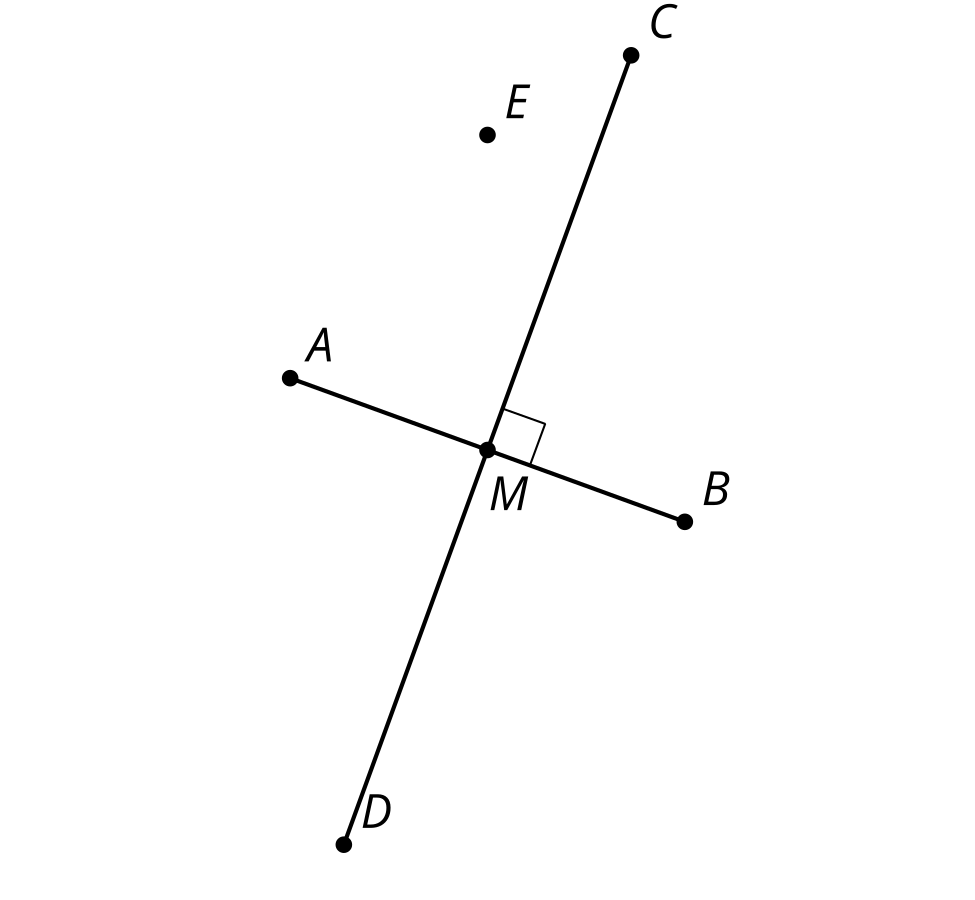 Starting with 2 marked points,  and , precisely describe the straightedge and compass moves required to construct the triangle  in this diagram.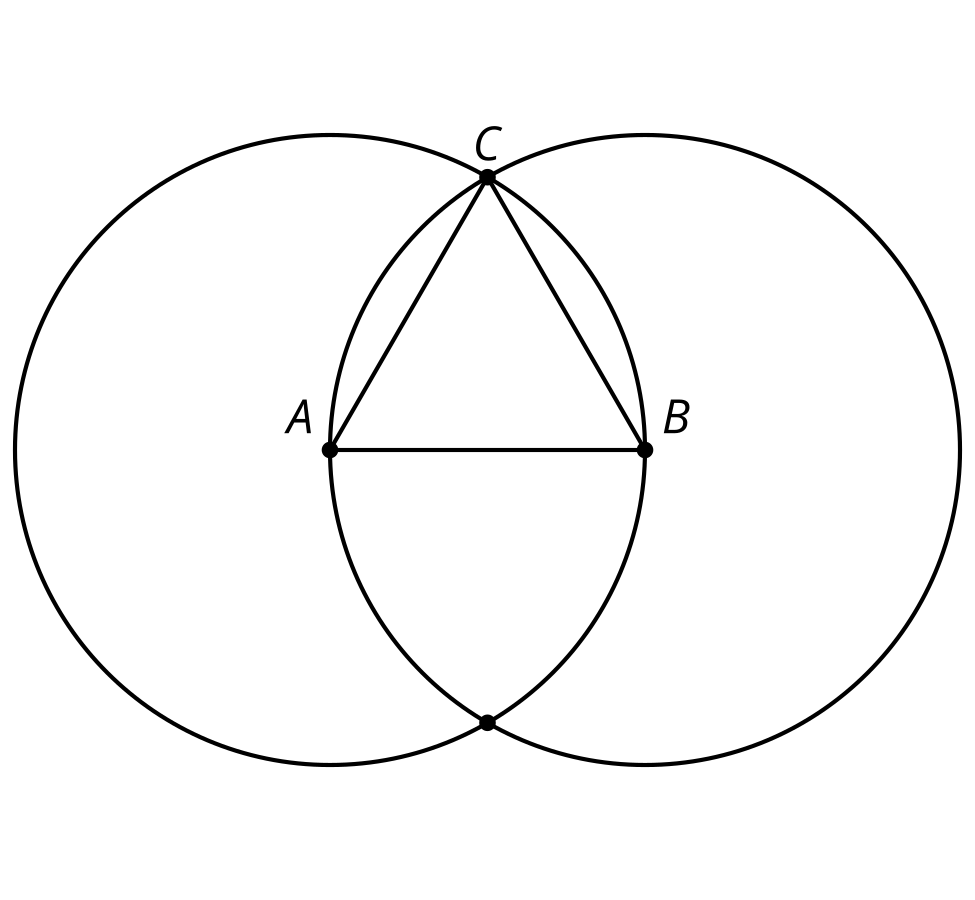 (From Unit 1, Lesson 2.)This diagram was created by starting with points  and  and using only straightedge and compass to construct the rest. All steps of the construction are visible. Select all the steps needed to produce this diagram.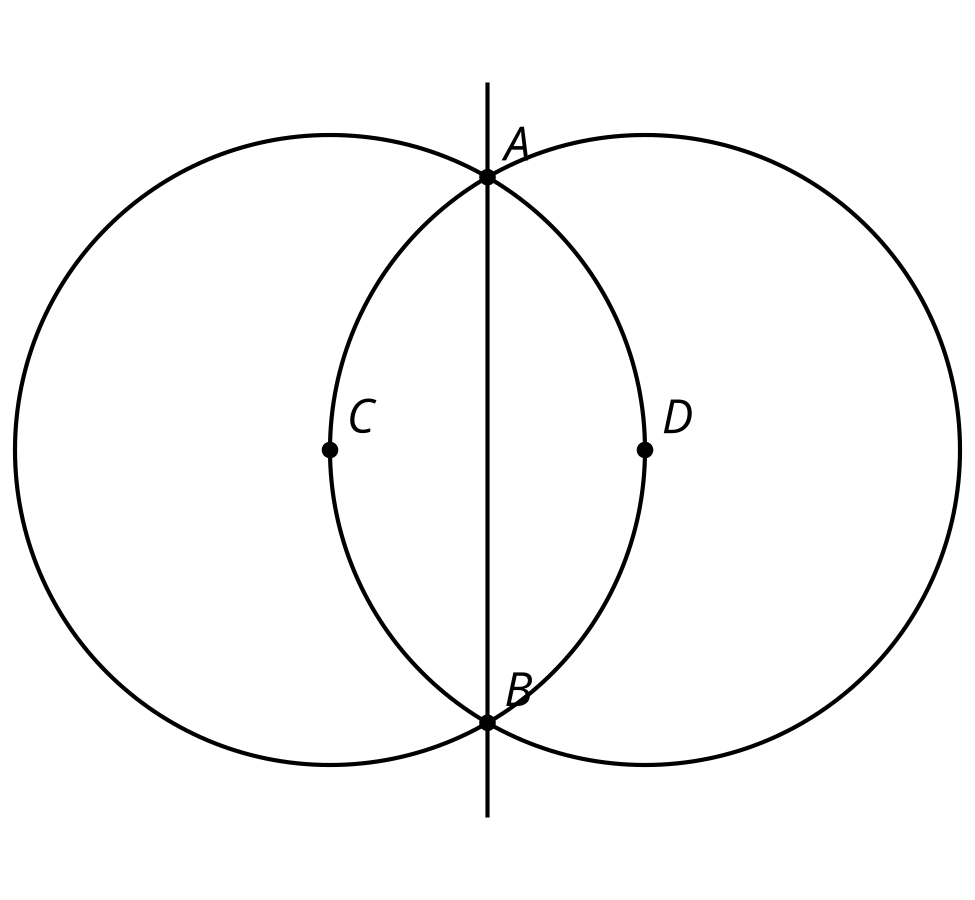 Construct a circle centered at .Construct a circle centered at .Construct a circle centered at .Label the intersection points of the circles  and .Draw the line through points  and .Draw the line through points  and .(From Unit 1, Lesson 2.)This diagram was constructed with straightedge and compass tools.  is the center of one circle, and  is the center of the other. Select all true statements.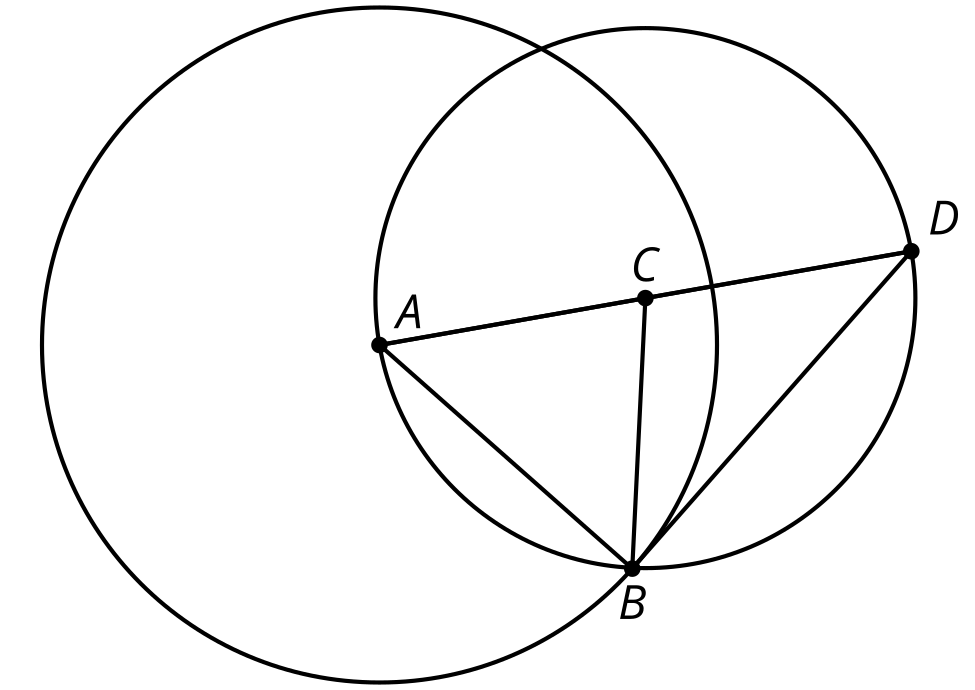 (From Unit 1, Lesson 1.)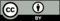 © CC BY 2019 by Illustrative Mathematics®